STAFF EXPECTATIONS 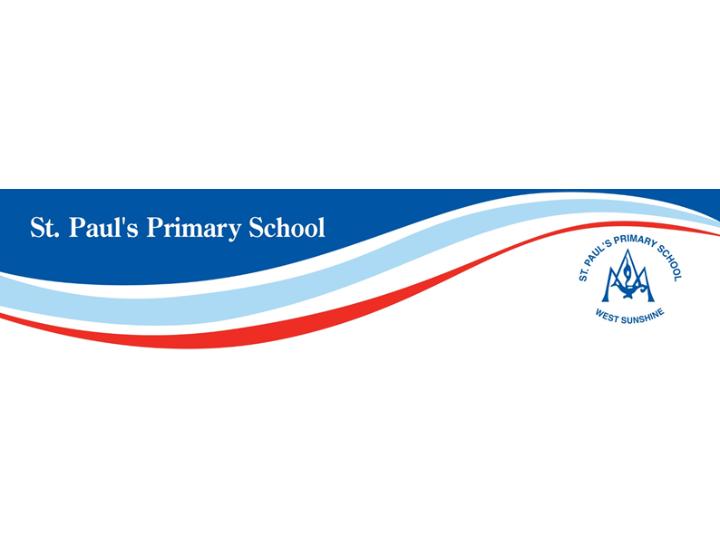 STAFF ROLE EXPECTATIONSAll teaching and non teaching staff are expected to:Demonstrate a strong commitment to the values and ethos of Catholic Education and the    St. Paul’s School Vision.Follow the St. Paul’s Primary School Child Safe Policy, including the Staff Code of Conduct, and report any non-compliance of the policy.Strive to help students to understand, accept and appreciate Catholic teaching and values by your teaching and personal example.Actively support the programs and strategies developed to achieve the goals and priorities of the School Improvement Plan and Annual Action Plan.Be aware of your legal responsibilities for the care, safety and welfare of all students of St Paul’s Primary School.Be familiar with all school policies and procedures and apply them throughout your employment at St Paul’s Primary School.Engage in ongoing professional development.Support a culture of cooperation, treating all members of the school community and visitors with respect and courtesy.Demonstrate punctuality at all times.Attend, and be an active participant in, staff meetings and planning meetings.Contribute to whole-school activities and initiatives as appropriate.Attend school functions in accordance with practices and customs of St. Paul’s School.CLASSROOM TEACHER ROLE EXPECTATIONSClassroom teachers and specialists are expected to:Care for the child as a whole person, be aware of his/her spiritual, physical, social, emotional and educational needs.Create and maintain a stimulating and safe environment that immerses the children in all facets of their learning.Plan and implement engaging programs.Maintain knowledge of contemporary and innovative approaches to learning and teaching in all areas of the curriculum. Value the importance of professional learning activities by keeping up with current developments in curriculum and teaching practice through professional reading, attending staff meetings, seminars and workshops and updating qualifications.Regularly evaluate teaching methods, strategies and classroom programs.Keep ongoing student assessments and evaluation records for constant reference.Provide differentiated learning where individual student’s needs are catered for through a personalised approach.Work collaboratively and contribute in a team focused environment.Work in, and contribute to, various Professional Learning Teams within the school.Develop and maintain positive relationships with students, parents, colleagues and the wider community.Promote a positive image of the school to students, parents and the wider community.